PRAYERS OF THE CHURCHA:  Let us pray for the faithfulness of the Church, the life of the world, and all those in need.                                 (A brief silence)A:  Holy Spirit, you are the Lord and giver of life. As citizens of the reign of God, we know well the blessedness which we have been given. May we be a vehicle of blessing for those whom have yet to know of your grace. Fill your church with power and equip us for all good works.  Lord, in your mercy,    C:   Hear our prayer.A:  Heavenly Creator, you give us the seasons and times of weather transitions that sustain the cycles of life and death. Through this winter season, may the ground be renewed in its fallowness. Provide adequate moisture for the spring planting and growing whether through rain or snow. May the creatures of earth, sea, and sky find adequate food supplies and shelter in harsh winter weather.Lord, in your mercy,    C:   Hear our prayer.A:  God of Righteousness, guide the leaders of nations that they may be peacemakers and messengers of reconciliation and hope. Bring hope and healing to the lowly, oppressed and downtrodden. May our care for them be a sign of your in-breaking reign. Lord, in your mercy,    C:   Hear our prayer.A:  Holy One, you are a strengthening and sustaining presence for all your people. Pour out your blessed presence for those suffering from depression, illness, poverty, or injustice; especially those we now name before you, either silently or aloud:     [NAMES]     May they who are poor in Spirit remain confident that you are a faithful God who remembers your children in every situation. Lord, in your mercy,    C:   Hear our prayer.P:  Into your hands, O Lord, we commend all for whom we pray,trusting in your mercy; through you Son, Jesus Christ, our Lord.                                                                                     C:   Amen.Bulletin - Page 4 of 4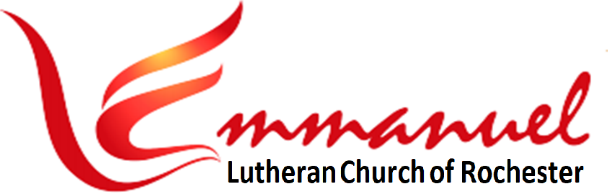 Worship - Eve of Epiphany 4   	Sat, Jan 28th, 2023 - 6pmPastor:  Rev John Saethre		Lutheran Book of WorshipPianist:  Jane Cabaya	           - Setting IIAnnouncements 		       * indicates stand as you are ableBrief Order of Confession & Forgiveness ……………………….. LBW Pg 77 P:  In the name of the Father and of the Son and of the Holy Spirit.C:  Amen.P:  Almighty God, to whom all hearts are open, all desires known, and from whom no secrets are hid: Cleanse the thoughts of our hearts by the inspiration of you Holy Spirit, that we may perfectly love you and worthily magnify your holy name, through Jesus Christ our Lord.                                                                   C:  Amen. P:  If we say we have no sin, we deceive ourselves, and the truth is not in us. But if we confess our sins, God who is faithful and just will forgive our sins and cleanse us from all unrighteousness.Most merciful God,C:  We confess that we are in bondage to sin and cannot free ourselves. We have sinned against you in thought, word, and deed, by what we have done and by what we have left undone. We have not loved you with our whole heart; we have not loved our neighbors as ourselves. For the sake of your Son, Jesus Christ, have mercy on us. Forgive us, renew us, and lead us, so that we may delight in your will and walk in your ways, to the glory of your holy name.  Amen. Bulletin - Page 1 of 4 P:  Almighty God, in his mercy, has given his Son to die for us and, for his sake, forgives us all our sins. As a called and ordained minister of the Church of Christ, and by his authority, I therefore declare to you the entire forgiveness of all your sins in the name of the Father, and of the Son, and of the Holy Spirit. In the mercy of almighty God, Jesus Christ was given to die for us, and for his sake God forgives us all our sins. As a called and ordained minister of the Church of Christ, and by his authority, I therefore declare to you the entire forgiveness of all your sins in the name of the Father, and of the Son, and of the Holy Spirit.        C: Amen.                                                                       Hymn .…………………………………. Son of God, Eternal Savior …. LBW #364Prayer of the Day:      P: Let us pray:     O God, you know the perilous choices we are prone to make that fall short of your desire for human faithfulness and obedience. Without you, our fragile nature cannot survive. Support us with your Word of truth, that we may grow in faith in the midst of our trials. Grant this, we pray, through Jesus Christ, your Son, our Lord, who lives and reigns with you and the Holy Spirit, one God, now and forever. 						C:  Amen.Hymn .….. He Leadeth Me: Oh, Blessed Thought (V.1,3) …. LBW #501First Lesson …………….….…...……… Micah 6:1-8………………. Scripture Pg 1Psalm 15 .….…………..….……..….. (Read Responsively) …. Scripture Pg 1Second Lesson .................. 1 Corinthians 1:18-31 …….. Scripture Pg 2*Gospel Verse ………….…..…….. Alleluia ………………………………... LBW Pg 83*Holy Gospel ......................... Matthew 5:1-12 ……………. Scripture Pg 3Sermon .........................................................................…. Rev Joh SaethreHymn …………….………... Songs of Thankfulness and Praise…. LBW #90*Confession of Faith ………….. Apostles’ Creed ………..….. Bulletin Pg 3The Prayers of the Church ……….….…..…...……………………... Bulletin Pg 4 *Lord’s Prayer ….………..….…… (Traditional Version) ……. Bulletin Pg 3 *Benediction .………..………….…….…………….………..…..…..……………… LBW Pg 95Hymn……………………….…… Rise Up, O Saints of God (v.1,4) …. LBW #383Dismissal ……..……………………..…….…………….….…..….…..……………… LBW Pg 95 Bulletin - Page 2 of 4*Apostles’ CreedI Believe in God, the Father Almighty,Creator of Heaven and Earth.I Believe in Jesus Christ,  His Only Son,  Our Lord.He Was Conceived by the Power of the Holy SpiritAnd Born of the Virgin Mary.He Suffered Under Pontius Pilate, Was Crucified, Died, and Was Buried. He Descended into Hell.On the Third Day He Rose Again. He Ascended Into Heaven,And is Seated at the Right Hand of the Father.He Will Come Again to Judge the Living and the Dead.I Believe in the Holy Spirit,        the Holy catholic Church,The Communion of Saints,         the Forgiveness of Sins,The Resurrection of the Body,   and the Life Everlasting.   Amen.*Lord’s Prayer: Traditional VersionOur Father, Who Art In Heaven, Hallowed Be Thy Name,Thy Kingdom Come, Thy Will Be Done, On Earth As It Is In Heaven.Give Us This Day Our Daily Bread. And Forgive Us Our Trespasses,As We Forgive Those Who Trespass Against Us.And Lead Us Not Into Temptation, But Deliver Us From Evil.For Thine Is The Kingdom, And The Power, And The Glory,Forever And Ever.  Amen.2023 Emmanuel Annual MeetingOur Annual Meeting Will Be Here in the Oasis Sanctuary Immediately  Following  Our  Worship  Service TONIGHT!.Bulletin - Page 3 of 4*Gospel Reading: Matthew 5:1-12C: Glory to you, O Lord.1Seeing the crowds, Jesus went up on the mountain, and when he sat down, his disciples came to him. 2And he opened his mouth and taught them, saying: 3Blessed are the poor in spirit, for theirs is the kingdom of heaven. 4Blessed are those who mourn, for they shall be comforted. 5Blessed are the meek, for they shall inherit the earth. 6Blessed are those who hunger and thirst for righteousness, for they shall be satisfied. 7Blessed are the merciful, for they shall receive mercy. 8Blessed are the pure in heart, for they shall see God. 9Blessed are the peacemakers, for they shall be called sons of God. 10Blessed are those who are persecuted for righteousness’ sake, for theirs is the kingdom of heaven. 11Blessed are you when others revile you and persecute you and utter all kinds of evil against you falsely on my account. 12Rejoice and be glad, for your reward is great in heaven, for so they persecuted the prophets who were before you.”                          L:    The Gospel of the Lord.                 C:     Praise to you, O Christ.Calendar ItemsWed,	Feb 1	Men’s Bible Study - 11am at OasisSat,	Feb 4	Eve of Epiphany 5 Service w/Communion  6pmWed,	Feb 8	Men’s Bible Study - 11am at Oasis	-and-	Women’s Bible Study – 1pm at Judy’s Sat,	Feb 11	Eve of Epiphany 6 Worship Service - 6pmWed,	Feb 15	Men’s Bible Study - 11am at OasisSat,	Feb 18	Transfiguration Service w/Communion - 6pmWed,	Feb 22	Men’s Bible Study - 11am at Oasis	-and-	Women’s Bible Study – 1pm at Judy’s-and-	Ash Wednesday Service w/Communion - 6pmSat,	Feb 25	Eve of Lent 1 Worship Service - 6pm Scripture - Page 4 of 41st Lesson: Micah 6:1-81Hear what the Lord says: Arise, plead your case before the mountains, and let the hills hear your voice. 2Hear, you mountains, the indictment of the Lord, and you enduring foundations of the earth, for the Lord has an indictment against his people, and he will contend with Israel. 3“O my people, what have I done to you? How have I wearied you? Answer me!            4For I brought you up from the land of Egypt and redeemed you from the house of slavery, and I sent before you Moses, Aaron, and Miriam. 5O my people, remember what Balak king of Moab devised, and what Balaam the son of Beor answered him, and what happened from Shittim to Gilgal, that you may know the righteous acts of the Lord.” 6“With what shall I come before the Lord, and bow myself before God on high? Shall I come before him with burnt offerings, with calves a year old?  7Will the Lord be pleased with thousands of rams, with ten thousands of rivers of oil? Shall I give my firstborn for my transgression, the fruit of my body for the sin of my soul?”  8He has told you, O man, what              is good; and what does the Lord require of you but to do justice, and to love kindness, and to walk humbly with your God?                  L:    The Word of the Lord.                           C:     Thanks be to God.Scripture - Page 1 of 4Psalm 15 (Read Responsively)1    Lord, who may dwell in your tabernacle?     Who may abide upon your holy hill?                            2   Whoever leads a blameless life and does what is right,     Who speaks the truth from his heart.                          3    There is no guile upon his tongue;      He does no evil to his friend;     He does not heap contempt upon his neighbor.          4    In his sight the wicked is rejected,     But he honors those who fear the Lord.                      5    He has sworn to do no wrong     And does not take back his word.                                6    He does not give his money in hope of gain,     Nor does he take a bribe against the innocent.          7    Whoever does these things     Shall never be overthrown. Scripture - Page 2 of 42nd Lesson: 1 Corinthians 1:18-3118For the word of the cross is folly to those who are perishing, but to us who are being saved it is the power of God. 19For it is written, “I will destroy the wisdom of the wise, and the discernment of the discerning I will thwart.” 20Where is the one who is wise? Where is the scribe? Where is the debater of this age? Has not God made foolish the wisdom of the world? 21For since, in the wisdom of God, the world did not know God through wisdom, it pleased God through the folly of what we preach to save those who believe. 22For Jews demand signs and Greeks seek wisdom, 23but we preach Christ crucified, a stumbling block to Jews and folly to Gentiles, 24but to those who are called, both Jews and Greeks, Christ the power of God and the wisdom of God. 25For the foolishness of God is wiser than men, and the weakness of God is stronger than men. 26For consider your calling, brothers: not many of you were wise according to worldly standards, not many were powerful, not many were of noble birth. 27But God chose what is foolish in the world to shame the wise; God chose what is weak in the world to shame the strong; 28God chose what is low and despised in the world, even things that are not, to bring to nothing things that are, 29so that no human being might boast in the presence of God. 30And because of him you are in Christ Jesus, who became to us wisdom from God, righteousness and sanctification and redemption, 31so that, as it is written, “Let the one who boasts, boast in the Lord.”L:  The Word of the Lord.                                 C:  Thanks be to God.Scripture - Page 3 of 4Worship Servants TonightGuest Pastor:				Rev John Saethre     Pianist:  	 			Jane CabayaGreeters: 	 			????????????Scripture / Prayers Reader:	Karl SaethreSound / Recording / Projection	Don HoltanSet-up and Take-down:		Julie SteffensonThanks for worshiping with us this evening. Your presence is your gift to us. We pray that our Service of Worship is a blessing to you. Sealed by the Holy Spirit and marked with the cross of Christ forever we are -- praising, proclaiming and practicing  --  Emmanuel,   God  with  us,   in  daily  life!Emmanuel Lutheran Church	 		3819 - 18th Avenue NW      (1965 Emmanuel Dr NW   Coming Soon) Rochester, MN 55901Phone: 507-206-3048              Website: 	         www.emmanuelofrochester.orgNew Email:	         EmmanuelRochesterNALC@gmail.com Facebook page:      Emmanuel Lutheran Church of Rochester, MNMen’s Bible Study In-PersonJoin us at Oasis Church each Wednesday at 11am, Feb 1st, 8th, 15th & 22nd and Mar 1st, 8th, 15th, 22nd and 29th to study the appointed Scriptures  for  the  week  ahead.  Women’s Bible StudyWomen of Emmanuel will continue their study of "Twelve Ordinary Men" by John MacArthur at 1pm, on Wed, Feb 8th & 22nd and Mar 8th & 22nd at the home of Judy Pearce. Son of God, Eternal Savior LBW #364V1	Son of God, E-ter-nal Sav-ior,Source of Life and Truth and Grace,Word Made Flesh, Whose Birth A-mong Us,Hal-lows All Our Hu-man Race,You Our Head, Who, Throned in Glo-ry,For Your Own Will Ev-er Plead.Fill us With Your Love and Pi-ty,Heal Our Wrongs and Help Our Need.V2	As You, Lord, Have Lived for Others,So May We For Oth-ers Live.Free-ly Have Your Gifts Been Grant-ed.Free-ly May Your Ser-vants Give.Yours the Gold and Yours the Sil-ver,Yours the Wealth of Land and Sea.We But Stew-ards of Your Bount-yHeld in Sol-emn Trust Will Be.V3	Come, O Christ, and Reign A-mong Us,King of Love, and Prince of Peace,Hush the Storm of Strife and Pas-sion,Bid its Cru-el Dis-cords Cease.By Thy Pa-tient Years of Toil-ing,By Your Si-lent Hours of Pain,Quench Our Fe-vered Thirst of Plea-sure,Stem Our Sel-fish Greed of Gain.V4	Son of God, E-ter-nal Sav-ior,Source of Life and Truth and Grace,Word Made Flesh, Whose Birth A-mong UsHal-lows All Our Hu-man Race,By Your Pray-ing, By Your Will-ingT	hat Your Peo-ple Should Be One,Grant, O Grant Our Hope’s Fru-i-tion,Here on Earth Your Will Be Done.Hymns - Page 1 of 3He Leadeth Me: Oh, Blessed Thought LBW #501 (V.1,3)V1	He Lead-eth Me, Oh, Bless-ed Thought.Oh, Words with Heav'n-ly Com-fort Fraught.What-e'er I Do, Wher-e'er I Be,Still 'Tis God's Hand That Lead-eth Me.He Lead-eth Me, He Lead-eth Me,By His Own Hand He Lead-eth Me.His Faith-ful Fol-l'wer I Would Be,For By His Hand He Lead-eth Me.V3	Lord, I Would Clasp Thy Hand in Mine,Nor Ev-er Mur-mur Nor Re-pine;Con-tent, What-ev-er Lot I See,Since 'Tis My God That Lead-eth Me.He Lead-eth Me, He Lead-eth Me,By His Own Hand He Lead-eth Me.His Faith-ful Fol-l'wer I Would Be, For By His Hand He Lead-eth Me.Rise Up, O Saints of God LBW #383 (V.1,4)V1	Rise Up, O Saints of God.From Vain Am-bi-tions Turn.Christ Rose Tri-um-phant That Your HeartsWith No-bler Zeal Might Burn.V4	Give Heed, O Saints of God.Cre-a-tion Cries in Pain.Stretch Forth Your Hand of Heal-ing Now,With Love, the Weak Sus-tain.Hymns - Page 2 of 3Songs of Thankfulness and Praise LBW #90V1	Songs of Thank-ful-ness and Praise,Je-sus, Lord, to You We Raise,Man-i-fest-ed by the StarTo the Sa-ges From A-far,Branch of Roy-al Da-vid's Stem,In Your Birth at Beth-le-hem.An-thems be to You Ad-dressed,God in Flesh Made Man-i-fest.V2	Man-i-fest at Jor-dan's Stream,Proph-et, Priest, and King Su-preme,And at Ca-na, Wed-ding Guest,In Your God-head Man-i-fest;Man-i-fest in Pow'r Di-vine,Chang-ing Wa-ter In-to Wine.An-thems be to You Ad-dressed,God in Flesh Made Man-i-fest.V3	Man-i-fest in Mak-ing WholePal-sied Limbs and Faint-ing Soul.Man-i-fest in Val-iant Fight,Quell-ing All the Dev-il's Might.Man-i-fest in Gra-cious Will,Ev-er Bring-ing Good From ill.An-thems be to You Ad-dressed,God in Flesh Made Man-i-fest.V4	Grant us Grace to See Thee, Lord,Pre-sent in Thy Ho-ly Word.Grace to Im-i-tate Thee NowAnd be Pure, as Pure Art ThouThat We Might Be-come Like TheeAt Thy Great E-piph-any.And May Praise Thee, Ev-er Blest,God in Flesh Made Man-i-fest.Hymns - Page 3 of 3